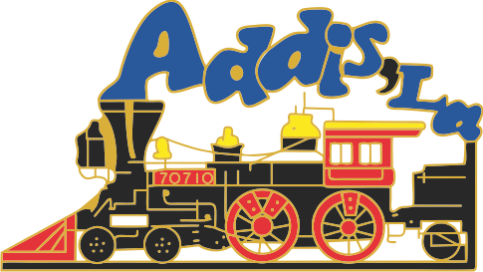 COV-19 Virus3/26/2020In an effort to extend protection to Town of Addis Employees; the Addis Town Hall office will close at Noon on Friday, March 27th.Regular Town of Addis services with the lobby closed will resume Monday, March 30, 2020.LA state wide 211 network is now answering calls about COV-19, Corona Virus.  This network is best designed and staffed to answer all questions about the virus.See the Town of Addis Website at www.addisla.org and click on the COVID-19-UPDATES in RED and/or see the Parish Website link on our page  and click on the COVID-19 Red button for the latest updated information.End